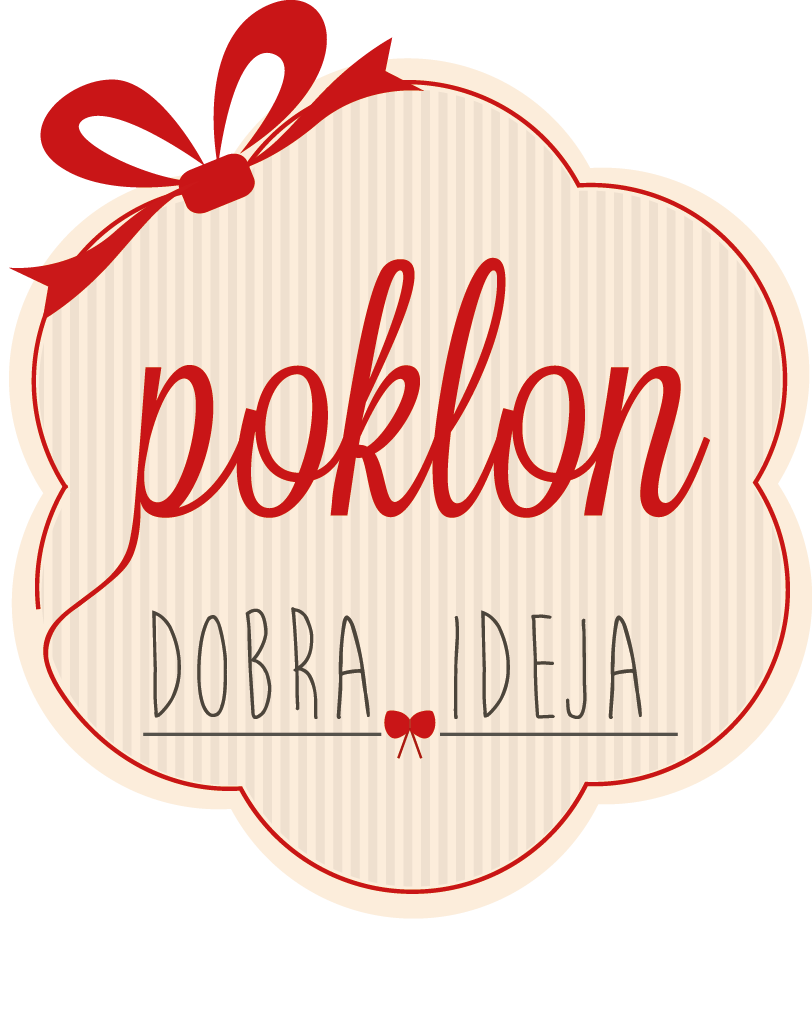 Poklon dobra ideja, Josipa Kucela 8, 48326 Virje mob: 0916206003 zeljka.lukanec@gmail.comObrazac za zamjenu proizvodaJa 	       iz 	) tel:  	(ime i prezime potrošača)	(adresa potrošača: mjesto  ulica  broj)                               (kontakt broj)želim reklamirati primljeni proizvod_(upišite točan naziv artikla)naručenog dana 	i isporučenog dana  	_(upišite datum)	_(upišite datum)Broj računa 	 Broj narudžbe 	               Proizvod mijenjam za novi  	(upišite broj)                             (upišite broj)(upišite naziv novog proizvoda i veličinu)Razlog zamjene proizvoda   	Poklon dobra ideja proizvodi moraju biti neoštečeni,  nezaprljani s deklaracijom posloženi u kutiju kako su stigli i zaštićeni u najlonu.  Pošiljka se šalje preporučeno.Kada uvažimo reklamaciju  kontaktirat ćemo VasU 	,dana 	(grad/mjesto)	(datum)Potpis potrošača